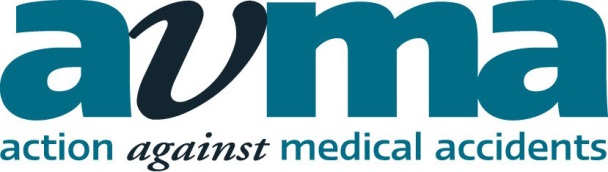 Medico-legal Issues in Plastic Surgery
27 March 2014
Pannone LLP, ManchesterMorning Chair: Sally Hatfield QC, Barrister, Byrom Street Chambers (Confirmed)09:15	Registration10:00	Chair’s opening remarks10:10	Medico-legal issues in breast surgery – negligent & non-negligent surgery
		-	breast augmentation
		-	breast reduction
		-	mastopexy
		-	breast reconstruction
		-	consent issues
	Mr Hiroshi Nishikawa, Consultant Plastic, Reconstructive & Aesthetic Surgeon, 	Birmingham Children’s Hospital & the Queen Elizabeth Hospital (confirmed)11:10	Refreshments11:25	Medico-legal issues in facial surgery – negligent & non-negligent surgery: Consent issues 	and managing expectations
		-	rhinoplasty
		-	otoplasty
		-	facial rejuvenation surgery, fillers, chemical peels
		-	cosmetic injections, botulinum toxin and who is licensed to inject it
		-	scarring
	Mr Kenneth Graham, Consultant Plastic Surgeon,  Whiston Hospital NHS (Trust Regional 	Plastic Surgery & Burns Unit), Liverpool (Confirmed)12:25	Consent Issues and Consent Law
	Sally Hatfield QC, Barrister, Byrom Street Chambers (Confirmed)13:25	LunchAfternoon Chair: Raymond Machell QC, Barrister, Byrom Street Chambers (confirmed)14:15	Medico-legal Issues in the Surgery of Melanoma and Skin Malignancies
		-	an overview of the types of melanoma and skin malignancies
		-	the effect of a delay in diagnosis and need for more extensive surgery
		-	negligent and non-negligent surgery
	Mr Gary Ross, Consultant Plastic Surgeon, BMI Alexandra Hospital, Cheshire  (Confirmed)15:15	Refreshments15:30	Medico-legal Issues in Abdominoplasty/Scarring, Burns and Pressure Sores
	-	abdominoplasty
	-	liposuction
	-	pressure sores
	-	scarring
	-	burns
Mr Azhar Iqbal, Consultant Burns and Plastic Surgeon, Whiston Hospital NHS Trust (confirmed)16:30	Chair’s closing remarks16:40	Close of ConferenceSRA & APIL: 5 hours
Bar Council: To be confirmed